Unit 1 Lesson 2: Explore Expressions and SumsWU Choral Count: Count to 41 (Warm up)Student Task Statement1 Matching Dot Cards and ExpressionsStudent Task StatementMatch each pair of dots to an expression. Then, find the total.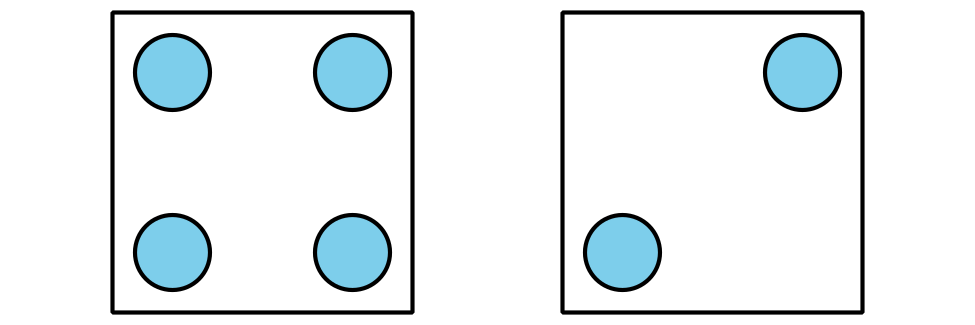 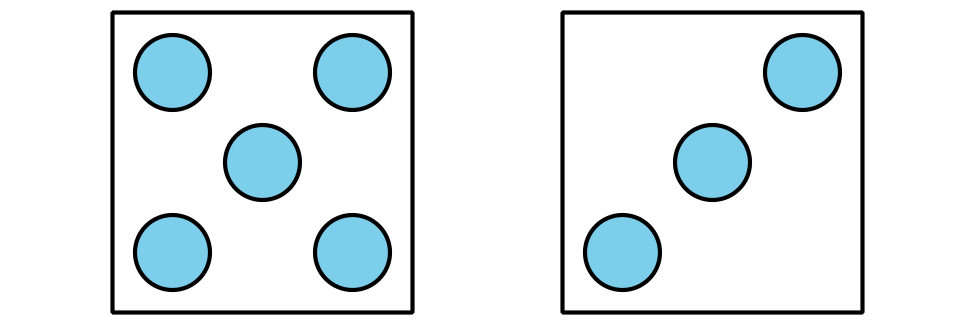 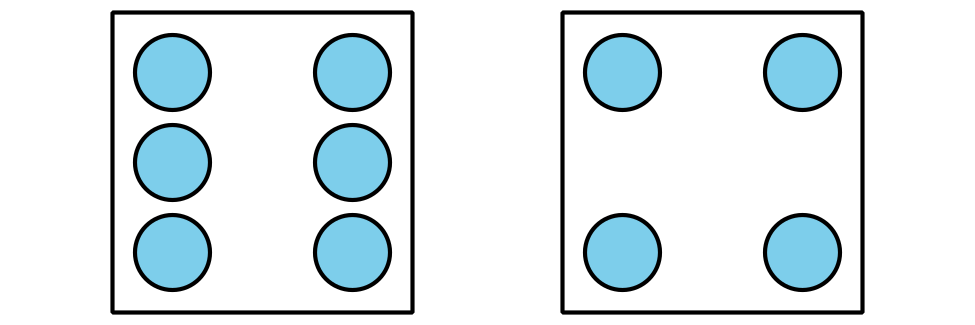 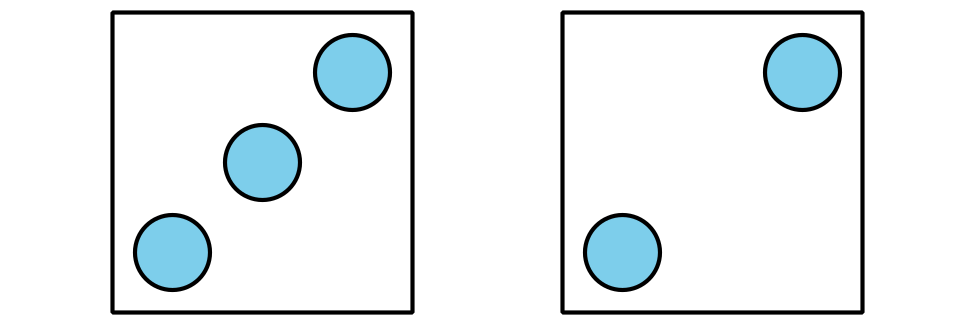 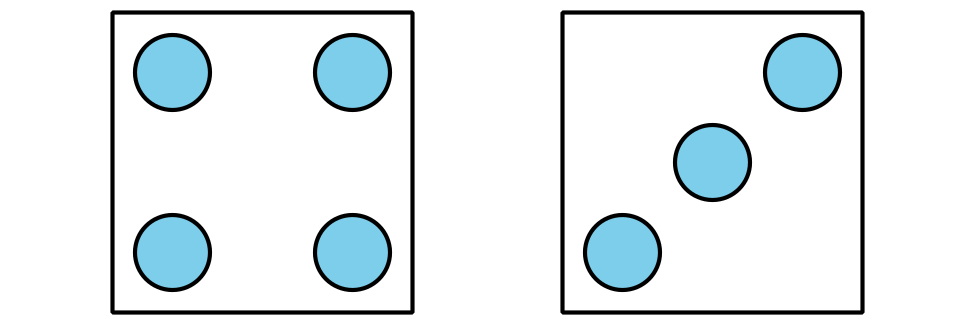 Draw the missing dots to match the expression. Then, find the total.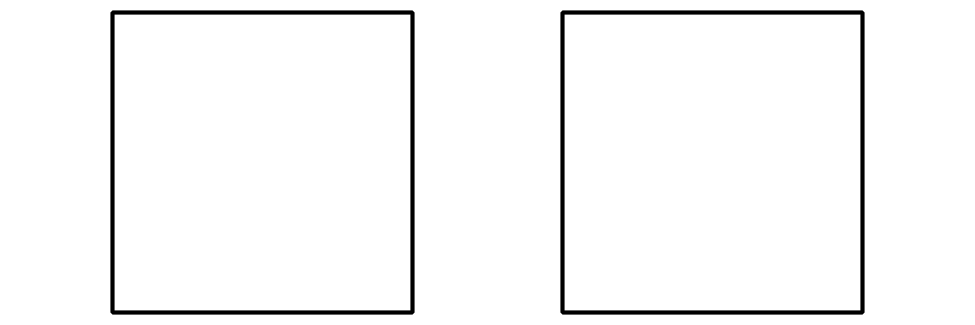 Expression: Total: ____________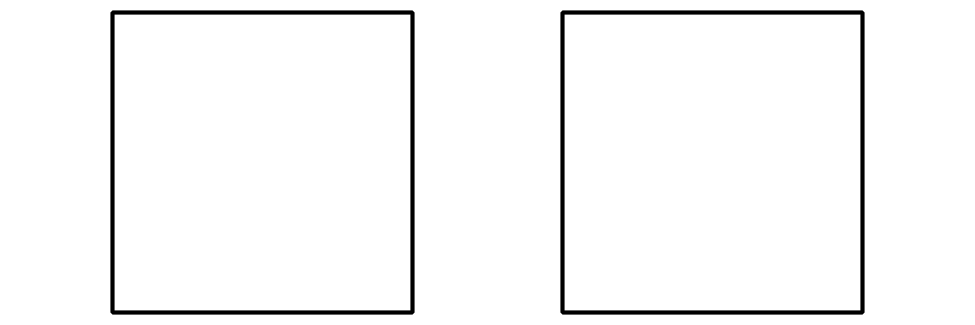 ​​​​​​Expression: Total: ____________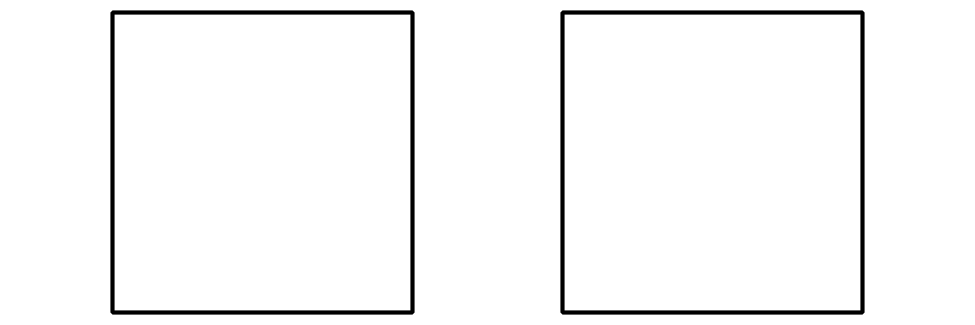 Expression: Total: ____________Write the missing expression to match the dots. Then, find the total.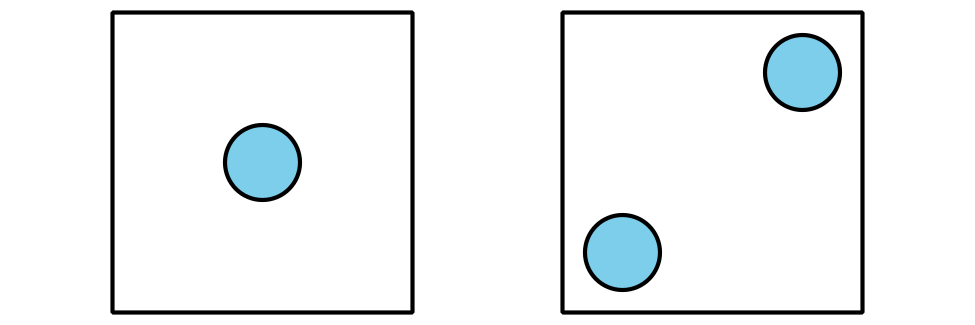 Expression: _____________________Total: ____________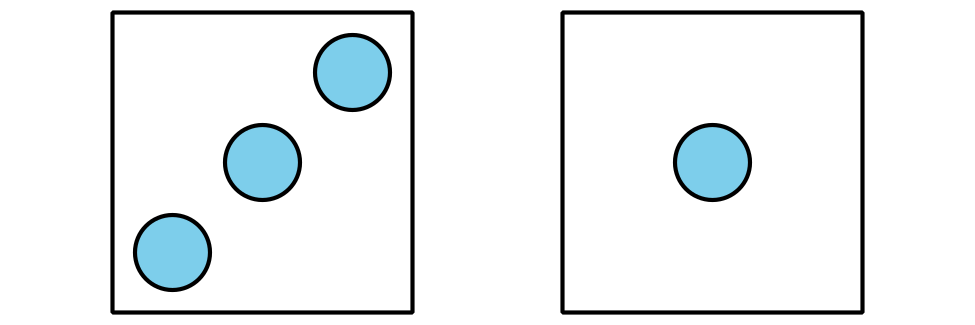 Expression: _____________________Total: ____________2 Introduce: Check it Off, Add within 10Student Task Statement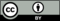 © CC BY 2021 Illustrative Mathematics®expressiontotal